はトラブルのにもなります。したらネットからにせません。○よくらないにやのをえると、されることもあります。○どのようなであってもにられてるようなはらないようにしよう。○・などであなたのがかってしまうとなこともあります。○はだをしすぎたは、されたりポルノなどのにわれたりするもあります。ネットでは、いがみなさんにづこうとしていることがあります。○SNSなどネットでりったとのトラブルがえています。じでがう、のをいてくれるからといってでそのとうのは、やめましょう。○ネットでは、になりすますこともできます。しすぎはです。○らないからのSNSのメッセージや、ででびめられた、ネットでりったにびにわれた、ネットになくなことやなことがあるなど。○そのままにしないで、・などにいるやのにずしてください。ずります！（「ちょっと！スマホのキミたちへ（2017）」	をもとに）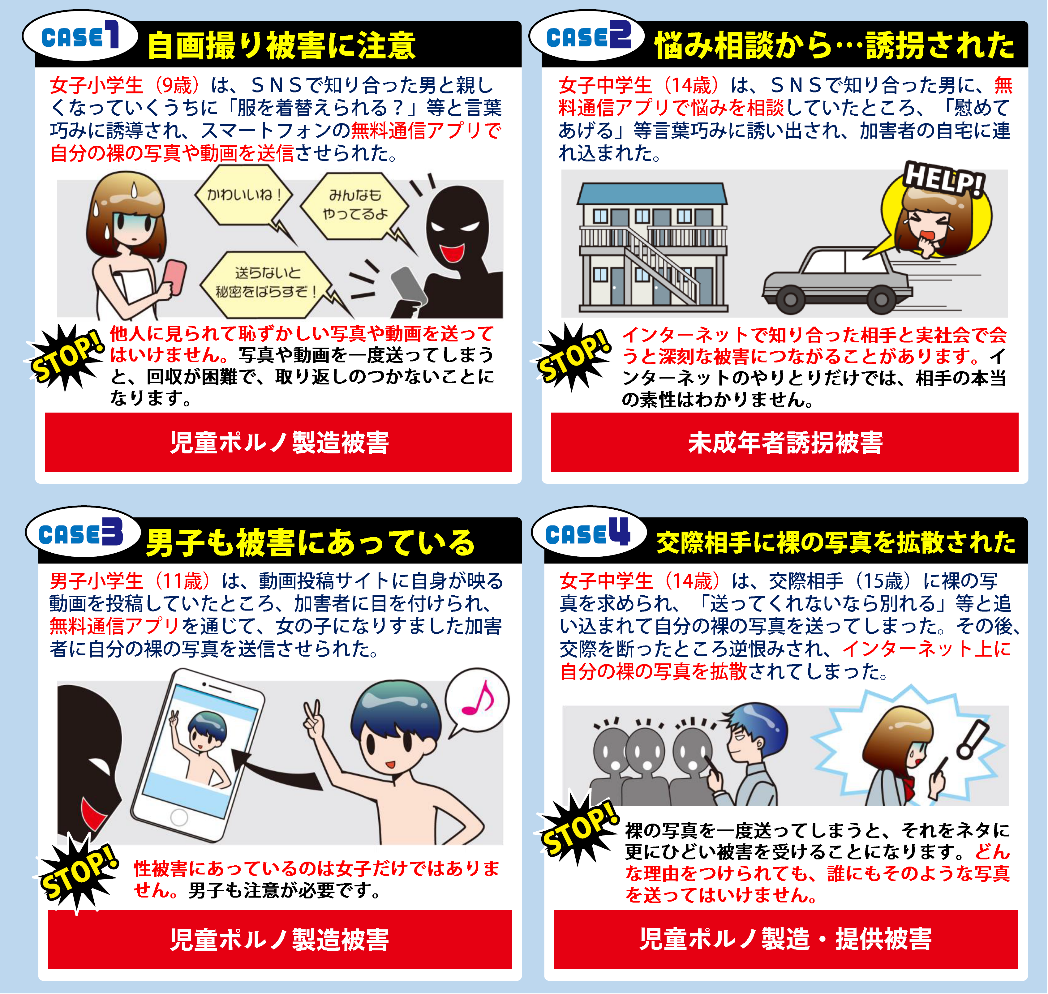 〇ったときの〇・すこやか　「すこやかホットライン」　06-6607-7361（　9:30～17:30）・　0120-928-704（　・・10:00～20:00）・「すこやか＠」（　18:00～21:00　※1からは17:00～21:00）・ グリーンライン　06-6944-7867（　　9:00～17:45）